كشف أوقات دخول وخروج (الشهر/السنة)اسم الباحث المشارك/مساعد الباحث : ................................               اسم الباحث المسؤول:...................QFO-SR-DR-029الرمز:اسـم النمـوذج:  كشف أوقات دخول المختبرات والخروج منها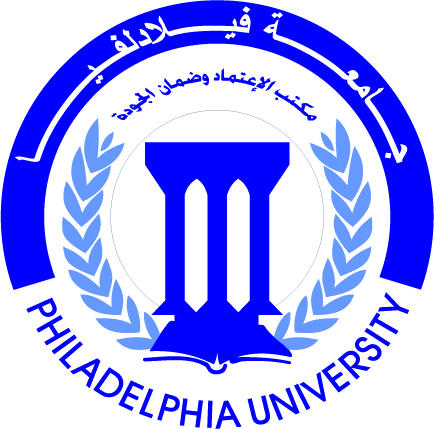 جامعة فيلادلفياPhiladelphia  University1رقم الإصدار: (Rev)الجهة المصدرة:  عمادة البحث العلمي والدراسات العلياجامعة فيلادلفياPhiladelphia  University5-1-20201تاريخ الإصدار:الجهة المدققة:  عمادة ضمان الجودة جامعة فيلادلفياPhiladelphia  University1عدد صفحات:الجهة المدققة:  عمادة ضمان الجودة جامعة فيلادلفياPhiladelphia  Universityاليومالتاريخالدخولالتوقيعالخروجالتوقيع